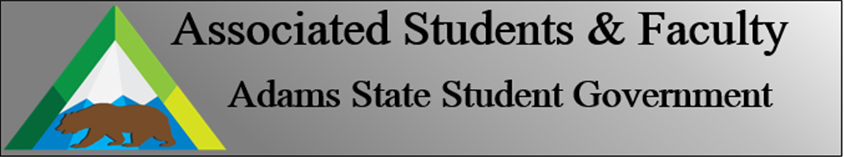 Adams State University Associated Students and Faculty LegislatureBill Number: ASF1718024Club Name: Art Senator Event Name or Trip Destination: Senate Seat Total Amount of AS&F Funding: NATotal Club Points: NAAuthor: Sean Erice Sponsor: Psychology Senator DeHerrera Event or Trip InformationWho: Isabel Munson What: Art Senator SeatWhere: Adams State UniversityWhen: 2017-2018 Academic YearWhy: Involvement Author Contact Information: ericesj@grizzlies.adams.eduAccount Information: NAAdditional Information (Platform): Hello my name is Isabel Munson and I am a photography major here at Adams State University. Art has been my passion for years, so naturally I would feel the need to represent the art department and the wonderful students who are part of it. As a senator I feel like its important for me to be voice of those students to ensure that their concerns are being heard. I feel as though I would be a good choice to be this voice because I loved being involved in the community and interacting with students within the department Assessment Rubric:Role of a Senator ·      Maintain a minimum 2.0 GPA·      Attend all AS&F Meetings ·      Sponsor Legislation·      Author Legislation·      Voting power in all mattersI, Sean Erice, present this bill for consideration of and approval by the Associated Students and Faculty Senate, this 29 day of January, 2018.Implementation: Upon approval, be it enacted that:The proposed bill become adopted in favor of recognition by the AS&F Senate, and that:Isabel Munson will immediately assume the responsibilities and duties of the office of Art Senator. VOTE: Yeas_____ Nays______ Abs_______Complete applicable sections:ADOPTED at ______________ meeting of the AS&F Senate on ___________.BILL did not pass at ______________ meeting of the AS&F Senate on ________.BILL will be reconsidered on ___________________.Approved/Disapproved by AS&F President_______________________________